Procedimiento:Título "La gran travesía humana"Sub título: ¿De dónde venimos.......Escriba el texto, aplique formatos. fuente: Impact, tamaño: 16Formatos de párrafo: Sangría izquierda: 2,5 cm Sangría derecha: 1,5 cmAplique bordes y sombreado: selecione el estilo de línea y desactive los bordes laterales, active el superior y el inferiorTexto : Durante décadas.....Luego de escribir el nombre del autor del artículo, (Fuente Impact tamaño 16), inserte un salto de sección continua, luego copie los tres párrafos del siguiente cuadro (Sólo el texto, sin el borde)Coloque el cursor al final del texto y presione enter, y luego inserte otro salto de sección continua.Ubique el cursor dentro de la sección de los tres párrafos y apliquele texto a dos columnas.Seleccione la letra inicial D y aplique Formato Letra CapitalTexto interior: El ADN nos permite.....Haga un cuadro de texto, dentro de él esccriba el texto en mención (Fuente Britanic Bold, tamaño 16)Seleccione el borde del cuadro de texto y haciendo clic derecho escoja "Formato de cuadro de texto".En la pestaña Colores y líneas defina Línea - Color: Sin líneaEn la pestaña Diseño, escoja Cuadrado , luego mueva el cuadro de texto dentro del texto a dos columnas.Etiqueta: los onge.....Inserte una autoforma, en la categoría Cintas y Estrellas hay un modelo adecuado.Ajuste el tamaño y escriba el texto interior (Clic derecho - Agregar texto)Para los efectos de color, Clic derecho - Formato de aautoforma . En la pestaña Colores y líneas definaRelleno - Color - Efectos de relleno - Degradado - Dos colores: Color 1: Verde claro, Color 2: Amarillo claro, Estilo de sombreado: Horizontal.Taller Word No 4 - Herramientas de formato de párrafos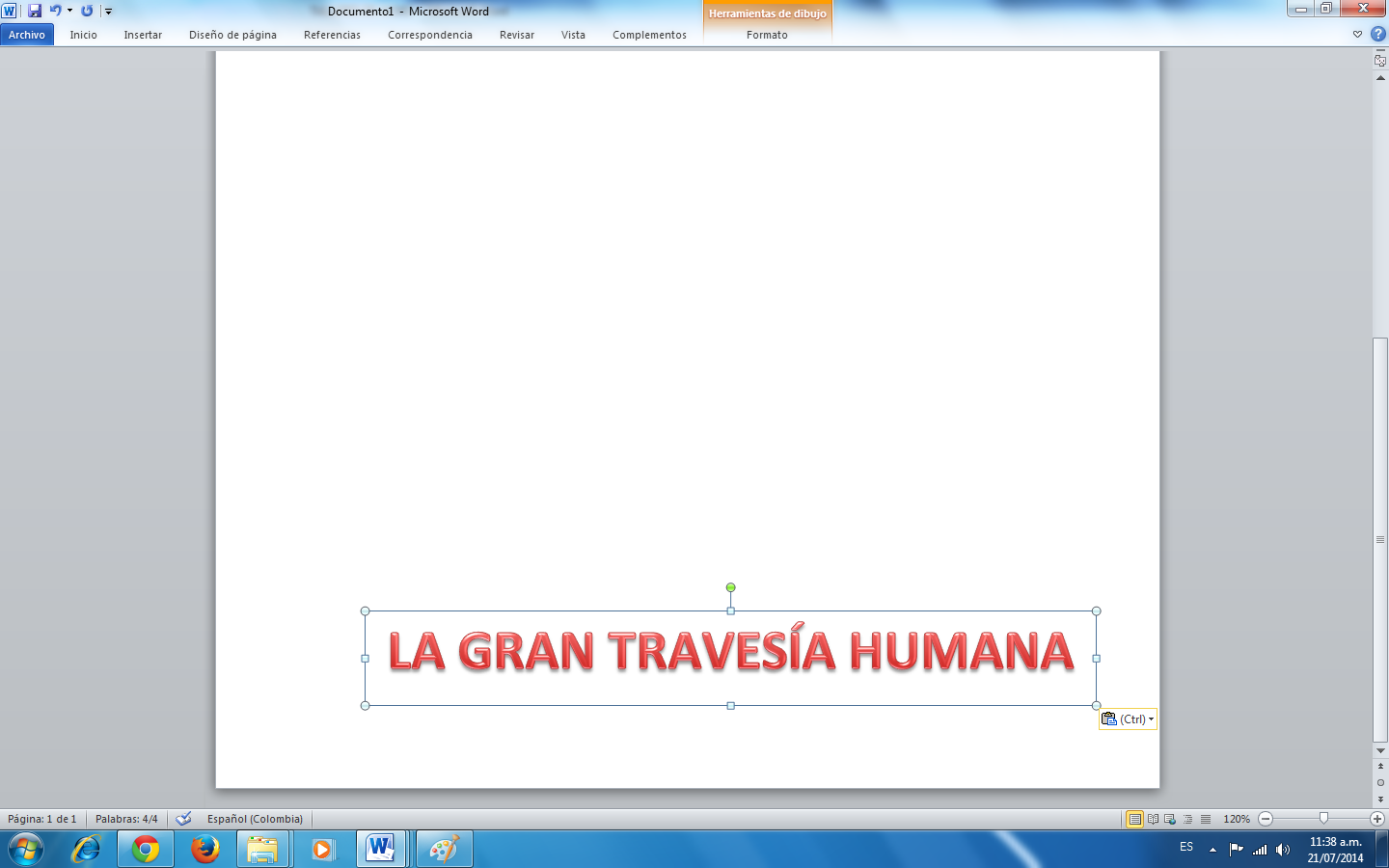 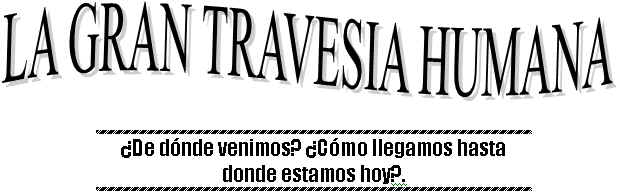 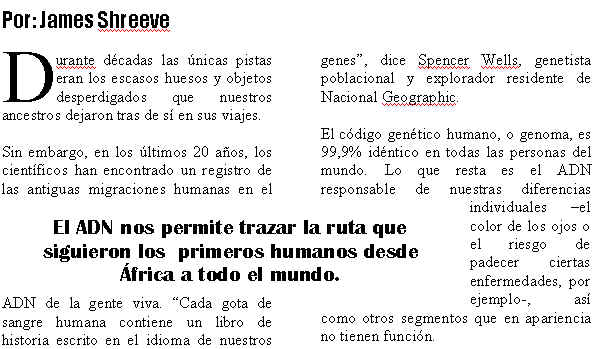 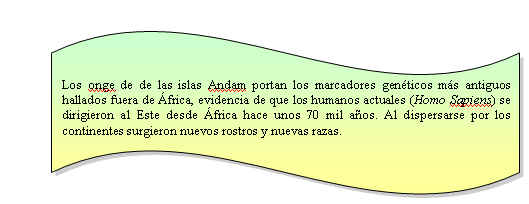 Inserte un Wordart , seleccione el modelo que se parezca al título propuesto, luego escriba el texto.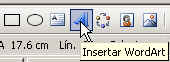 Después de creado el Wordart, la barra de herramientas Wordart le permite cambiar las caracteristicas del mismo.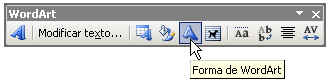 Durante décadas las únicas pistas eran los escasos huesos y objetos desperdigados que nuestros ancestros dejaron tras de sí en sus viajes.Sin embargo, en los últimos 20 años, los científicos han encontrado un registro de las antiguas migraciones humanas en el ADN de la gente viva. “Cada gota de sangre humana contiene un libro de historia escrito en el idioma de nuestros genes”, dice Spencer Wells, genetista poblacional y explorador residente de Nacional Geographic.El código genético humano, o genoma, es 99,9% idéntico en todas las personas del mundo. Lo que resta es el ADN responsable de nuestras diferencias individuales –el color de los ojos o el riesgo de padecer ciertas enfermedades, por ejemplo-, así como otros segmentos que en apariencia no tienen función.Temas :Formatos de párrafo: texto en columnas, cuadros de texto